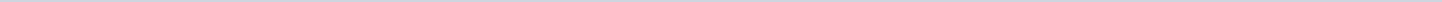 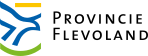 Provincie FlevolandAangemaakt op:Provincie Flevoland29-03-2024 14:54Ingekomen stukken37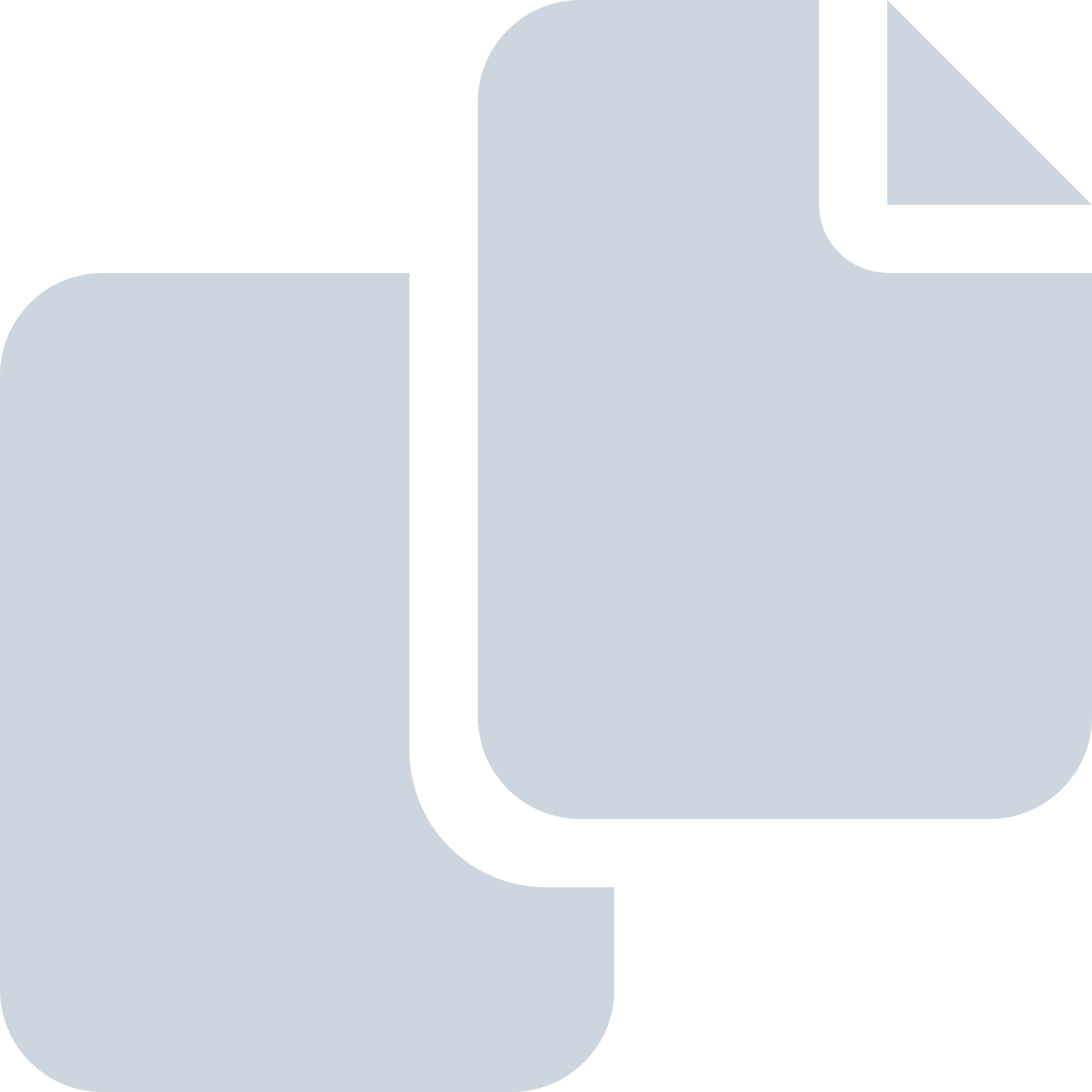 Periode: april 2017#Naam van documentPub. datumInfo1.Nieuwsbrief Regio Zwolle  april 2017  nummer 226-04-2017PDF,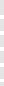 189,13 KB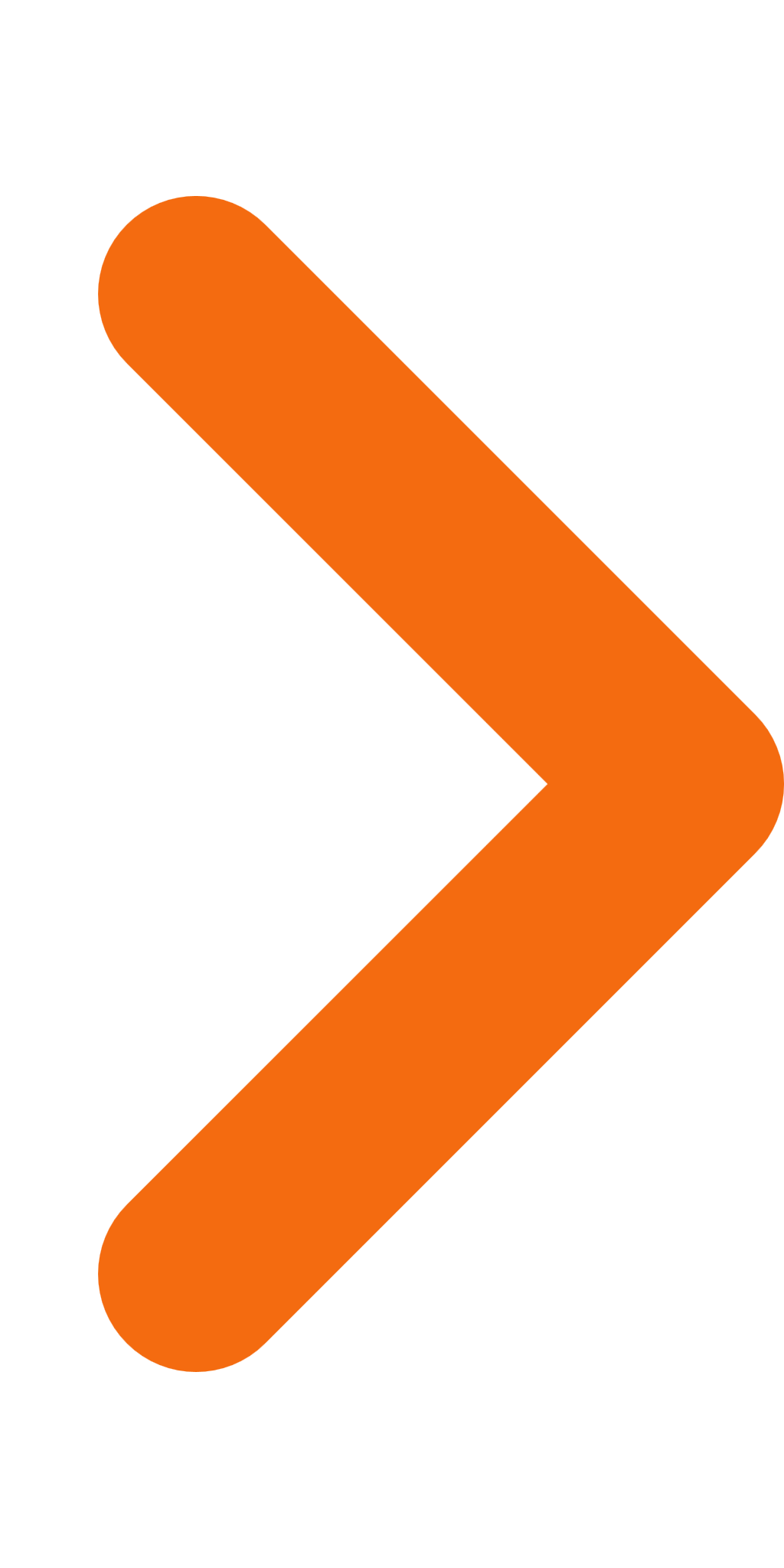 2.Maandelijks MRA Raads en Statenleden Bericht - editie 126-04-2017PDF,325,82 KB3.E&amp;R Ronde tafel bijeenkomst over - duurzaam bouwen en exploiteren van woningen met de klant aan het stuur26-04-2017PDF,320,85 KB4.Mededeling - Batavialand  aanwijzing toezichthouder26-04-2017PDF,306,12 KB5.Flevoland heeft de eerste  Route Touristique  van Nederland20-04-2017PDF,381,77 KB6.Volksgezondheid en luchtkwaliteit- Chroom VI en Arsenicum in de lucht20-04-2017PDF,2,72 MB7.Persbericht benoeming A  Meijer als gedeputeerde20-04-2017PDF,53,48 KB8.DOCUVITP-#2064565-v1-MRA nieuwsbrief april 201720-04-2017PDF,513,22 KB9.Aanbiedingsbrief PS aan GS m b t  Omgevingsvisie20-04-2017PDF,230,49 KB10.Beantwoording statenvragen PvdD vossenjacht20-04-2017PDF,260,72 KB11.Mededeling - Agenda Vitaal Platteland in 201720-04-2017PDF,148,42 KB12.PS-mededeling Voortgangsrapportage Nieuwe Natuur 201720-04-2017PDF,787,66 KB13.Mededeling Verslag samenwerking NMFF IVN Landschapsbeheer  Flevolandschap20-04-2017PDF,370,31 KB14.Statenvragen Partij voor de Dieren regiotaxi aanvullende vragen20-04-2017PDF,257,63 KB15.Statenmededeling over de onderhandelingen met de Bank Nederlandse Gemeenten over de leningen van Erfgoedcentrum Nieuw Land (NLE)20-04-2017PDF,142,75 KB16.Mededeling PS  Vaststelling Nadere regels Fonds Leefbaarheid20-04-2017PDF,217,75 KB17.DOCUVITP-#2044847-v2-Lijst van ingekomen stukken vergadering Provinciale Staten d  d  12 april 201718-04-2017PDF,491,95 KB18.Oprichting van de beroepsvereniging Statenlidnu13-04-2017PDF,609,16 KB19.-Ingezonden tekst m.b.t. 100 jaar Zuiderzeewet13-04-2017PDF,55,84 KB20.Mededeling m.b.t. Wijziging bijlage 3 van de Verordening uitvoering Wet natuurbescherming Flevoland 201613-04-2017PDF,108,53 KB21.Mededeling m.b.t. Voortgang doorontwikkeling Planning en Control13-04-2017PDF,374,57 KB22.Mededeling m.b.t. Toezeggingen vaststellen ontwerp Vijfde wijzing Verordening voor de fysieke leefomgeving Flevoland 2012.13-04-2017PDF,865,40 KB23.Mededeling m.b.t. Evaluatie Wet Natuurbescherming13-04-2017PDF,109,24 KB24.Mededeling m.b.t. Ontwerp Rijksinpassingsplan Windpark Zeewolde13-04-2017PDF,704,26 KB25.Mededeling m.b.t. Planning behandeling Jaarstukken 2016 en indienen technische vragen13-04-2017PDF,224,15 KB26.Maandelijks MRA Raads en Statenleden Bericht - editie  006-04-2017PDF,265,83 KB27.Metropoolregio Amsterdam - Nieuwsbrief Maart 201706-04-2017PDF,402,48 KB28.Mededeling m.b.t. Voortgangsrapportage projecten Waterlandseweg06-04-2017PDF,610,86 KB29.Evaluatie Statencommissies 201706-04-2017PDF,36,61 KB30.Mededeling m.b.t. Afspraak met LTO Flevoland over onderzoek kavelruilaanpak06-04-2017PDF,114,80 KB31.Beantwoording op de schriftelijke vragen van de Partij voor de Dieren over gezondheidsrisico’s omwonenden pluimveebedrijven06-04-2017PDF,169,22 KB32.Mededeling m.b.t. Voortgangsrapportage Recreatieve fietsroute de Grote Trap06-04-2017PDF,860,50 KB33.Beantwoording op de schriftelijke Statenvragen van de Partij voor de Dieren over Drones in Natura2000 gebieden06-04-2017PDF,196,30 KB34.Mededeling m.b.t. Vaststellen 3e wijziging verordening POP306-04-2017PDF,122,90 KB35.Mededeling m.b.t. Criteria voor inzet van middelen ter stimulering van economische en duurzame kansen luchthaven06-04-2017PDF,188,74 KB36.Mededeling m.b.t. Actieplan Bodem en Water: voortgang en tussentijdse evaluatie06-04-2017PDF,1,05 MB37.Lijst van ingekomen stukken vergadering Provinciale Staten d.d.  22 maart 201703-04-2017PDF,885,88 KB